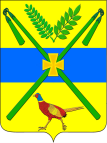 СОВЕТ ЧЕЛБАССКОГО СЕЛЬСКОГО ПОСЕЛЕНИЯКАНЕВСКОГО РАЙОНА РЕШЕНИЕот 29.01.2021						                  			      № 85 ст-ца ЧелбасскаяОб утверждении Порядка определения части территории в Челбасском сельском поселении Каневского района, на которой могут реализовываться инициативные проектыВ соответствии с Федеральным законом от 20 июля 2020 года № 236-ФЗ «О внесении изменений в Федеральный закон «Об общих принципах организации местного самоуправления в Российской Федерации», Совет Челбасского сельского поселения Каневского района р е ш и л: Утвердить Порядок определения части территории в Челбасском сельском поселении Каневского района, на которой могут реализовываться инициативные проекты согласно приложению, к настоящему решению.Настоящее решение подлежит обнародованию и размещению (опубликованию) на официальном сайте администрации Челбасского сельского поселения Каневского района. Контроль за выполнением настоящего решения возложить на постоянную комиссию по социальным вопросам и охраны общественного порядка Совета Челбасского сельского поселения Каневского района. Настоящее решение вступает в силу со дня его официального опубликования (обнародования).Председатель Совета Челбасского сельского поселения Каневского района                                                                           С.Л. МаксименкоГлава Челбасского сельского поселенияКаневского района                                                                                    А.В. КозловПорядокопределения части территории в Челбасском сельском поселении Каневского района, на которой могут реализовываться инициативные проектыРаздел 1. Общие положения1. Настоящий Порядок определения части территории в Челбасском сельском поселении Каневского района, на которой могут реализовываться инициативные проекты (далее - Порядок), устанавливает процедуру определения части территории в Челбасском сельском поселении Каневского района (далее также – Челбасское сельское поселение), на которой могут реализовываться инициативные проекты, в целях учета мнения всех заинтересованных лиц.2. Основные понятия, используемые в настоящем Порядке:инициативные проекты - проекты, разработанные и выдвинутые в соответствии с Порядком выдвижения, внесения, обсуждения, рассмотрения инициативных проектов, а также проведения их конкурсного отбора в Челбасском сельском поселении Каневского района, утвержденным решением Совета Челбасского сельского поселения Каневского района, инициаторами проектов в целях реализации на части территории Челбасского сельского поселения мероприятий, имеющих приоритетное значение для жителей Челбасского сельского поселения, по решению вопросов местного значения сельского поселения или иных вопросов, право решения которых предоставлено органам местного самоуправления в Челбасском сельском поселении Каневского района;инициаторы проекта - физические, юридические лица, соответствующие требованиям, установленным Федеральным законом от 06 октября 2003 года № 131-ФЗ «Об общих принципах организации местного самоуправления в Российской Федерации», а также Порядком выдвижения, внесения, обсуждения, рассмотрения инициативных проектов, а также проведения их конкурсного отбора в Челбасском сельском поселении Каневского района;уполномоченный орган - отраслевой (функциональный) орган администрации Челбасского сельского поселения Каневского района, ответственный за организацию работы по рассмотрению инициативных проектов, а также проведению их конкурсного отбора в Челбасском сельском поселении.Раздел 2. Определение части территории в Челбасском сельском поселении Каневского района, на которой могут реализовываться инициативные проекты1. Часть территории Челбасского сельского поселения, на которой может реализовываться инициативный проект или несколько инициативных проектов, устанавливается постановлением администрации Челбасского сельского поселения Каневского района.2. Для определения части территории Челбасского сельского поселения, на которой может реализовываться инициативный проект, инициатором проекта в администрацию Челбасского сельского поселения Каневского района направляется информация об инициативном проекте до выдвижения инициативного проекта в соответствии с Порядком выдвижения, внесения, обсуждения, рассмотрения инициативных проектов, а также проведения их конкурсного отбора в Челбасском сельском поселении Каневского района.3. Информация об инициативном проекте включает в себя:1) наименование инициативного проекта;2) вопросы местного значения, полномочия по решению вопросов местного значения сельского поселения или иных вопросов, право решения, которых предоставлено органу местного самоуправления Челбасского сельского поселения, на исполнение которого направлен инициативный проект;3) описание инициативного проекта (описание проблемы и обоснование ее актуальности (остроты), описание мероприятий по его реализации);4) сведения о предполагаемой части территории Челбасского сельского поселения, на которой могут реализовываться инициативные проекты;5) контактные данные лица (представителя инициатора), ответственного за инициативный проект (Ф.И.О., номер телефона, адрес электронной почты).4. Уполномоченный орган в течение двух рабочих дней со дня внесения в администрацию Челбасского сельского поселения Каневского района информации об инициативном проекте направляет ее в адрес отраслевых (функциональных) органов администрации Челбасского сельского поселения Каневского района, курирующих соответствующие направления деятельности, на территории которой инициативный проект планируется (предлагается) к реализации.5. Отраслевые (функциональные) органы администрации Челбасского сельского поселения Каневского района, на территории которой инициативный проект планируется (предлагается) к реализации, осуществляют подготовку и направление в адрес уполномоченного органа рекомендации о предполагаемой территории, на которой возможно и целесообразно реализовывать инициативный проект.Подготовка и направление указанных рекомендаций осуществляется по каждому инициативному проекту в срок не позднее 5 календарных дней со дня поступления информации об инициативном проекте в отраслевой (функциональный) орган администрации Челбасского сельского поселения Каневского района.6. Уполномоченный орган с учетом поступивших рекомендаций подготавливает проект постановления администрации Челбасского сельского поселения Каневского района об определении части территории Челбасского сельского поселения, на которой может реализовываться инициативный проект.7. Копия постановления администрации Челбасского сельского поселения Каневского района об определении части территории Челбасского сельского поселения, на которой может реализовываться инициативный проект, не позднее 3 рабочих дней со дня его принятия направляется уполномоченным органом лицу (лицам), контактные данные которого (-ых) указаны в информации об инициативном проекте.ПРИЛОЖЕНИЕУТВЕРЖДЕНОРешением Совета Челбасского сельского поселения Каневского районаот 29.01.2021 г. № 85